О внесении изменений в Примерное положение об оплате труда работников муниципальных учреждений, подведомственных комитету по культуре администрации города Мурманска от 16.12.2008 № 2021                                  (в ред. постановлений от 11.03.2011 № 385, от 15.07.2011 № 1262,от 25.07.2011 № 1297, от 09.08.2011 № 1388, от 15.11.2011 № 2245, от 27.08.2012 № 2091)В соответствии с постановлением администрации города Мурманска          от 12.10.2012 № 2423 «О повышении заработной платы работникам муниципальных учреждений, финансируемых из бюджета муниципального образования город Мурманск» и руководствуясь статьей 45 Устава муниципального образования город Мурманск п о с т а н о в л я ю:	1. Внести в Примерное положение об оплате труда работников муниципальных учреждений, подведомственных комитету по культуре администрации города Мурманска, утвержденное постановлением администрации города Мурманска от 16.12.2008 № 2021 (в ред. постановлений от 11.03.2011 № 385, от 15.07.2011 № 1262, от 25.07.2011 № 1297, от 09.08.2011 № 1388, от 15.11.2011 № 2245, от 27.08.2012 № 2091) следующие изменения:1.1. Пункт 7.2.2. раздела 7 изложить в следующей редакции:«7.2.2. Руководителю муниципального бюджетного и казенного учреждения культуры устанавливается исходя из группы по оплате труда, к которой отнесено учреждение культуры в зависимости от объемных показателей его деятельности (реализуемых полномочий):1.2. Приложение № 1 к Примерному положению об оплате труда работников муниципальных учреждений, подведомственных комитету по культуре администрации города Мурманска, изложить в новой редакции согласно приложению к настоящему постановлению.2. Руководителям муниципальных учреждений, подведомственных комитету по культуре администрации города Мурманска, внести изменения в локальные нормативные акты муниципальных учреждений согласно настоящему постановлению.3. Редакции газеты «Вечерний Мурманск» (Червякова Н.Г.) опубликовать настоящее постановление с приложением.4. Настоящее постановление вступает в силу со дня официального  опубликования и распространяется на правоотношения, возникшие с 01.10.2012.5. Контроль за выполнением настоящего постановления возложить на заместителя главы администрации города Мурманска Левченко Л.М.                                                                               Приложение                                                                            к постановлению администрации                                                                             города Мурманска                                                                              от 02.11.2012 № 2615Размерыминимальных окладов по должностямРазмерыминимальных окладов по общеотраслевым должностям служащихРазмерыминимальных окладов работников учреждений, осуществляющих профессиональную деятельность по общеотраслевым профессиям рабочих________________________________________________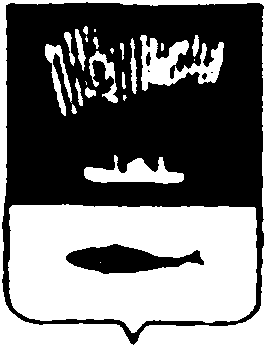 АДМИНИСТРАЦИЯ ГОРОДА МУРМАНСКАП О С Т А Н О В Л Е Н И Е ___   02.11.2012                                                                                                     № 2615       Группа по оплате труда        Размер минимального оклада в руб.1 группа по оплате труда руководителя                             70612 группа по оплате труда руководителя                             66423 группа по оплате труда руководителя                             61034 группа по оплате труда руководителя                             5624Глава администрации города МурманскаА.И. Сысоев Профессиональная квалификационная группа должностей педагогических  работников                                 Профессиональная квалификационная группа должностей педагогических  работников                                 Профессиональная квалификационная группа должностей педагогических  работников                                 Квалификационный уровень   Должности, отнесенные к  
 квалификационным группам  Минимальный размер  оклада в руб.   2 квалификационный уровеньКонцертмейстер             3410,003 квалификационный уровеньМетодист                   3410,004 квалификационный уровеньПреподаватель              3410,00 Профессиональная квалификационная группа должностей работников культуры  Профессиональная квалификационная группа должностей работников культуры  Профессиональная квалификационная группа должностей работников культуры      Профессиональная     
 квалификационная группа    Должности, отнесенные к  
 квалификационным группам  Минимальный размер  оклада в руб.   Должности, отнесенные к ПКГ "Должности технических    
исполнителей и артистов вспомогательного состава"     Должности, отнесенные к ПКГ "Должности технических    
исполнителей и артистов вспомогательного состава"     Контролер билетов;         
смотритель музейный        2213,00Должности, отнесенные к ПКГ "Должности работников     
культуры, искусства и кинематографии среднего звена"  Должности, отнесенные к ПКГ "Должности работников     
культуры, искусства и кинематографии среднего звена"  Заведующая костюмерной     3157,00Руководитель кружка, клуба 
по интересам;              
аккомпаниатор;             
культорганизатор           3157,00Должности, отнесенные к ПКГ "Должности работников     
культуры, искусства и кинематографии ведущего звена"  Должности, отнесенные к ПКГ "Должности работников     
культуры, искусства и кинематографии ведущего звена"  Библиотекарь учреждения    
дополнительного образования
детей                      3830,00Главный библиотекарь;      
главный библиограф;        
библиотекарь; библиограф;  
методист библиотеки        
(клубного учреждения,      
музея, центра досуга);  художник-модельер театрального костюма;   
редактор библиотеки        
(клубного учреждения);     
лектор (экскурсовод);      
художник-постановщик 4041,00Должности, отнесенные к ПКГ "Должности руководящего   
состава учреждений культуры, искусства и   кинематографии"                                       Должности, отнесенные к ПКГ "Должности руководящего   
состава учреждений культуры, искусства и   кинематографии"                                       Балетмейстер-постановщик;  
балетмейстер; дирижер;     
режиссер; хормейстер;      
заведующий отделом         
(сектором) библиотеки;     
заведующий отделом         
(сектором) клубного        
учреждения (центра досуга);
заведующий художественно-  
постановочной частью;      
художественный руководитель5302,00 Квалификационный уровень   Должности, отнесенные к  
 квалификационным группам  Минимальный размер  оклада в руб.    Должности, отнесенные к ПКГ "Общеотраслевые должности служащих первого  
 уровня"                                  Должности, отнесенные к ПКГ "Общеотраслевые должности служащих первого  
 уровня"                                  Должности, отнесенные к ПКГ "Общеотраслевые должности служащих первого  
 уровня"                                 1 квалификационный уровеньДелопроизводитель, кассир, 
машинистка, секретарь      2213,00 Должности, отнесенные к ПКГ "Общеотраслевые должности служащих второго  
 уровня"                                  Должности, отнесенные к ПКГ "Общеотраслевые должности служащих второго  
 уровня"                                  Должности, отнесенные к ПКГ "Общеотраслевые должности служащих второго  
 уровня"                                 1 квалификационный уровеньТехники всех специальностей
и наименований; художник   2573,002 квалификационный уровеньЗаведующий хозяйством;     
должности служащих первого 
квалификационного уровня,  
по которым устанавливается 
2 внутридолжностная        
категория                  2453,003 квалификационный уровеньНачальник хозяйственного   
отдела                      Должности, отнесенные к ПКГ "Общеотраслевые должности служащих третьего 
 уровня"                                  Должности, отнесенные к ПКГ "Общеотраслевые должности служащих третьего 
 уровня"                                  Должности, отнесенные к ПКГ "Общеотраслевые должности служащих третьего 
 уровня"                                 1 квалификационный уровеньБухгалтер; инженер         
различных специальностей и 
наименований; механик;     
программист; специалист по 
кадрам; экономисты; юрист, 
системный администратор;   
менеджер; механик; мастер; 
архитектор; агроном2992,002 квалификационный уровеньДолжности служащих первого 
уровня, по которым может   
устанавливаться 2          
внутридолжностная категория3351,003 квалификационный уровеньДолжности служащих первого 
квалификационного уровня,  
по которым может           
устанавливаться 1          
внутридолжностная категория3950,004 квалификационный уровеньДолжности служащих первого 
квалификационного уровня,  
по которым может           
устанавливаться производное
должностное наименование   
"ведущий"                  4189,00 – 5265,005 квалификационный уровеньЗаместитель главного       
бухгалтера                 5146,00 – 5984,00Должности, отнесенные к ПКГ "Общеотраслевые должности служащих четвертого
уровня"                                 Должности, отнесенные к ПКГ "Общеотраслевые должности служащих четвертого
уровня"                                 Должности, отнесенные к ПКГ "Общеотраслевые должности служащих четвертого
уровня"                                 1 квалификационный уровеньНачальник отдела           5386,002 квалификационный уровеньГлавный (механик, инженер и
др.)                       5744,00 Разряд работ в соответствии с Единым тарифно-     
квалификационным справочником работ и профессий рабочихМинимальный размер  оклада в руб.   1 разряд работ в соответствии с Единым тарифно-        
квалификационным справочником работ и профессий рабочих2035,002 разряд работ в соответствии с Единым тарифно-        
квалификационным справочником работ и профессий рабочих2154,003 разряд работ в соответствии с Единым тарифно-        
квалификационным справочником работ и профессий рабочих2334,004 разряд работ в соответствии с Единым тарифно-        
квалификационным справочником работ и профессий рабочих2453,005 разряд работ в соответствии с Единым тарифно-        
квалификационным справочником работ и профессий рабочих2692,006 разряд работ в соответствии с Единым тарифно-        
квалификационным справочником работ и профессий рабочих2992,007 разряд работ в соответствии с Единым тарифно-        
квалификационным справочником работ и профессий рабочих3291,008 разряд работ в соответствии с Единым тарифно-        
квалификационным справочником работ и профессий рабочих3590,00